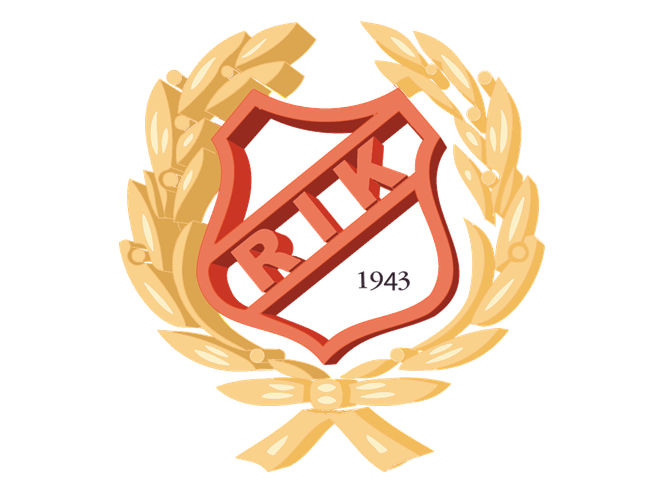 2021Medlemskap i Runtuna IK Medlemskap i Runtuna IK Runtuna IK är en helt ideell förening som är beroende av sina medlemmar. Alla medlemmar från styrelse, tränare till aktiva spelare måste betala medlemsavgift. För att vi ska kunna anmäla våra lag till seriespel, hyra träningslokaler, planer, åka på cuper, anordna läger, betala domare m.m. behöver de aktiva betala en medlemsavgift och en deltagaravgift (bara för de som spelar matcher). Vi är dessutom tacksamma för alla som vill bli stödmedlemmar och stötta vår verksamhet!Runtuna IK är en helt ideell förening som är beroende av sina medlemmar. Alla medlemmar från styrelse, tränare till aktiva spelare måste betala medlemsavgift. För att vi ska kunna anmäla våra lag till seriespel, hyra träningslokaler, planer, åka på cuper, anordna läger, betala domare m.m. behöver de aktiva betala en medlemsavgift och en deltagaravgift (bara för de som spelar matcher). Vi är dessutom tacksamma för alla som vill bli stödmedlemmar och stötta vår verksamhet!Medlemsavgifter 2021Medlemsavgifter 2021Familj Senior 700 kr 500 kr Ungdom upp till 16 år 400 kr Stödmedlem 200 kr Deltagaravgift 2021Deltagaravgift 20210-5 år 6-11 år     0 kr 200 kr 12-16 år 250 kr 17- år 500 kr OBS! Alla medlemmar som spelar matcher betalar medlemsavgift + deltagaravgift. OBS! Alla medlemmar som spelar matcher betalar medlemsavgift + deltagaravgift. Vill ni betala familjemedlemskap så hör av er till Åsa Danielsson så utfärdar vi en ny faktura. När ni löser familjemedlemskap för första gången ber vi er maila till vår adress runtunaik@outlook.com och uppge alla familjemedlemmars namn, mail och mobilnummer. På så sätt kan vi lägga upp ett korrekt medlemsregister. Vill ni betala familjemedlemskap så hör av er till Åsa Danielsson så utfärdar vi en ny faktura. När ni löser familjemedlemskap för första gången ber vi er maila till vår adress runtunaik@outlook.com och uppge alla familjemedlemmars namn, mail och mobilnummer. På så sätt kan vi lägga upp ett korrekt medlemsregister. 